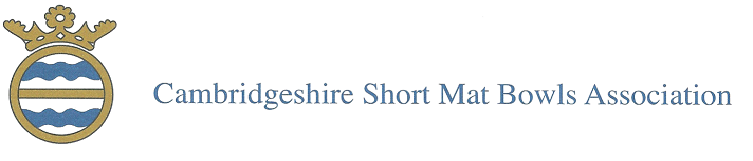 The Annual General Meeting of The Cambridgeshire Short Mat Bowls Association was held on Wednesday 19 July 2017 at the BRAZA Function Room, Elm Road, March, PE15 8NZ commencing at 7.30 pm.  The Chairman welcomed the Delegates and members and thanked them for their attendance.Clubs Represented:   BRAZA, Doddington, Emneth, Fen Drayton, GER, Gorefield, Holme, Sutton St Edmund, Tydd St Giles, Walpole Highway.  (20 delegates)Apologies:	Peter Dickman, Derek Retchless The minutes of the AGM held on the 20 July 2016 had already been circulated to Club Secretaries.Adoption of AGM Minutes:It was proposed by Roly Fincham and seconded by Barry Fox that the minutes be accepted as a true record.  All in favour.Matters Arising:		Janet Goff had queried the even number of members elected to the committee and asked when Janet Russell had been co-opted.  The chairman explained that Janet was co-opted in November and it was not essential to only have even numbers elected to the committee.Rob Elmore raised the point that a press secretary should be appointed by the Committee to promote the sport locally in order to grow our sport.  The chairman asked for nominations for this appointment to be made to the Committee.Adoption of ReportsIt was proposed by Kevin Stanford and seconded by Bill Harrison that the previously circulated reports from the Chairman, Secretary, Treasurer, Membership Secretary, League Secretary, Competitions Secretary and A Team Captain and Ladies Captain be accepted.  Agreed unanimously.Motionsa)	As minuted on 9 June 2017 item 10 Rule 2 Fixture arrangements and simple rules to be reworded as follows:-Rule 2 Fixture arrangements and simple rules  d) After the expiration of the 28 days any fixture changes can only be made with the agreement of both Teams” who must advise the League Secretary in writing or e mail stating the reason for changing the fixture.  This should only be done in the event of adverse weather conditions on match date, illness or unavailability of the regular club venue.  Absence for holidays will not be considered as a legitimate reason for change.  The League Secretary will consider any amendments to the original fixture before agreeing the match can take place.”Proposed that the motion be adopted by Margaret Rea and seconded by Colin Buck. All in favour.Amendment to the ConstitutionThe following paragraph be added as minuted on June 2017“Players may only wear County shirts when representing Cambridgeshire i.e. for County, Ladies, Seniors, friendlies against North Yorkshire, Kent and Suffolk or ESMBA County Championship, or any occasion approved by The Committee.  Should they be worn on any other occasion the Committee will initially give a verbal warning, but if the problem persists further action will be taken and could include suspension and return of the shirt.  This would then mean that the player would no longer be able to represent their County. Any donation made towards the cost of the shirt is non-returnable.”Proposed by Janet Goff and Seconded by Colin Buck.  All agreed.Election of Officers to serve for 2016/2017Chairman	Gerry Russell (Sutton St Edmunds)Vice Chairman	Sue Thompson Sutton St Edmunds)	Secretary	Vivienne Hempsell (Holme)	Treasurer	Michael Hempsell (Holme)Catering Officer	Sue Thompson (Sutton St Edmunds)League Secretary	June Parish (BRAZA)Membership Secretary	June Parish (BRAZA)	Competition Secretary	Linda White (Doddington)County Welfare Officers	Gerry Russell (Sutton St Edmunds)		Jayne Thorpe (GER)Assistant Comp Secretary  	Janet Russell (Sutton St Edmunds)Committee		Gwen Siggee (BRAZA)	A Team Captain	Joe Peters (Doddington)Ladies Team Captain	Jayne Thorpe (GER)			Margaret Newton (Sutton St Edmunds)			Barrie Newton (Sutton St Edmunds)It was proposed by Roly Fincham and seconded by Colin Buck that the above people be voted en bloc.  Unanimous.The Committee are still missing a Public Relations Officer.  Everyone was asked to keep this in mind and any nominations given to the CommitteeAuditorDebbie Buck had again audited the books this year and thanks were extended to her.  She had been approached and was willing to take on the job for a further year.	Date for AGM 2017/2018The date for next year’s AGM would be Wednesday 18 July 2018 at 7.30pm.AGM meeting closed.Members’ Open ForumThe Chairman opened the Forum .1a. ESMBA Registration fee 2017/18.  It was advised that the registration fee for the coming season had increased to £7.50 pp  apportioned £4.00 to ESMBA £3.50 to CSMBA. The additional £1 increase by the ESMBA was to Personal Liability insurance for all registered members. The 50p increase to CSMBA was to ensure funds were available for administration of the County, and to keep up with inflation and ongoing administration costs. A vote was taken 24 members in favour   4 Abstentions.1b. The delegate from Fen Drayton asked for clarification on payment of the £7.50  Annual Registration fees for a secondary group of social bowlers who used the Fen Drayton Club and equipment on a different day to registered club members.  They played socially and were not involved in the League games. The chairman advised that if they were part of the Fen Drayton Club they would be required to pay the registration fee.  If they formed a separate group only using the equipment the registration fee would not be required.  However this would exclude them from playing any registered players or competitions and they would not have the PL Insurance cover in the event of accidents.   2.	Catering	Margaret Rea (Sutton St Edmunds) raised the point that the standard of the catering for the White Rose Weekend had been disappointing and complained that it was not of the usual standard.  Sue Thompson Catering officer explained that this had been noted and  she would be approaching the caterers to discuss possible menus and costings to prevent it happening again. The results of this meeting to be discussed further at Committee.3.	The ESMBA AGM had taken place and Barry Hedges had been re-elected as         chairperson.4.	June Parish Membership Secretary reported that Rodger Green had the Membership cards and was hoping to hold a supply of  Rule books for distribution when new members registered.  He was also suggesting that he should have authority to bank all cheques regarding registration therefore the system would be more streamlined in future.June also thanked and congratulated Fen Drayton on managing to complete all their league games despite the problems with their hall.League Registration fee 2017/18 has increased to £20 per team.An Over 55 Pairs National Competition is being arranged and provisionally  will be played the same day as the under 18’s final.Presentation of the Cambs League trophies and cash prizes was made by the League Secretary, June Parish.Division 1 Winners:		Doddington TornadoesRunners-up:			Walpole HighwaymenDivision 2 Winners:		GER SwallowsRunners-up:			Fen Drayton LionsThe Chairman thanked all members for attending the meeting.Meeting closed. 8.30pm